Aspirante al Doctorado en Ciencias en Biodiversidad y Conservación de Ecosistemas TropicalesReseña curricularCONVOCATORIA 2023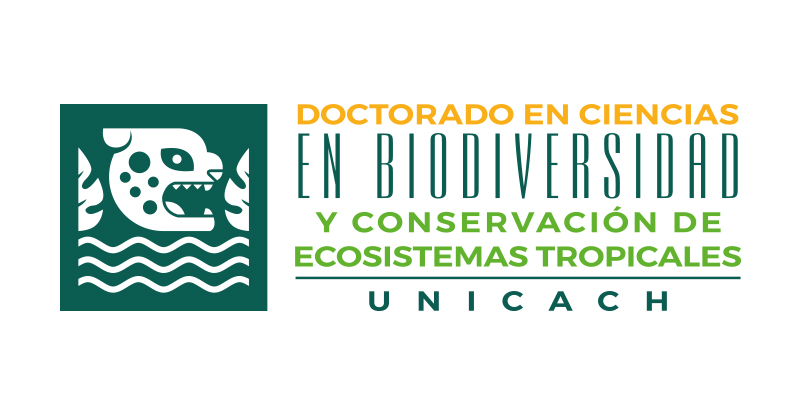 FOTOGRAFIA DIGITALEJEMPLO DE CAPTURA DE DATOS, TODOS LOS RENGLONES EN VERDE NO MODIFICAR.NOMBRE DEL ASPIRANTEAntecedentes2009. Ingeniero Bioquímico egresado del Instituto Tecnológico de Tuxtla Gutiérrez. Promedio 9.1. 2012.Maestría en Ciencias en Recursos Naturales y Desarrollo Rural de ECOSUR, promedio de 9.3, con la tesis titulada: Producción y calidad de Capsicum annum y Allium cepa bajo tecnologías orgánicas.InglésPuntaje de TOEFEL : 407  ( 2016)Propuesta de Proyecto para el Doctorado“DIVERSIDAD DE ESPECIES MADERABLES DE INTERÉS COMERCIAL PARA EL APROVECHAMIENTO SUSTENTABLE EN LA COMUNIDAD LACANDONA”Director de tesis Dr. Cesar Cruz Tejeda- Codirector Sergio López Mendoza.Publicaciones indizadas en revisiónEffect of bokashi and vermicompost leachate on yield and quality of peper (capsicum annum) and onion ( allium cepa) under monoculture and onion (Allium cepa) under monoculture and intercropping cultures. José David Alvarez-Solís; José Alfredo Mendoza-Núñez, Noé León-Martínez and Federico A. Gutierrez-Miceli. Ciencia e Investigación Agraria, 43(2):243-252. 30 de junio de 2016.  ISSN 0718-1620.  http://dx.doi.org/10.4067/S0718-16202016000200007.La otra innovación para el ambiente y la sociedad en la frontera sur de México, Eduardo Bello Baltazar, Eduardo Jorge Naranjo Piñera, Rémy Vandame, San Cristóbal de Las Casas, Chiapas, México : El Colegio de la Frontera Sur, Red de Espacios de Innovación Socioambiental, c2012. Capitulo 8. Innovación Agroecológica Para La Producción De Cultivos Básicos: Respuesta De Los  Productores Campesinos A La Crisis. Autores: José David Álvarez-Solís; Noé LeónMartínez, Paola Torres Díaz-Santana, José Alfredo Mendoza-Núñez, Yolanda Pérez-Luna, Ramón Muñoz-Arroyo. ISBN: 9786077637455.Fertilización Orgánica y Asociación de Chile Jalapeño (Capsicum annum) y cebolla (Allium cepa), José Alfredo Mendoza Núñez, José David Álvarez Solís, Jorge Castellanos Albores, Federico A Gutiérrez Miceli, Noé Samuel León Martínez, Contenido en: Resúmenes en extenso del XXXVI Congreso Nacional de la Ciencia del Suelo, "Haciendo química en Campeche con los suelos de México. Colegio de Postgraduados Campus Campeche Sociedad Mexicana de la Ciencia del Suelo, 2011. p. 346-350, ISBN:9786070051074.Sugarcane Molasse and Whey as Additives in the Silage of Lemongrass (Cymbopogon citratus [DC.] Stapf) Leaves, Melaza de Caña de Azúcar y Suero de Leche como Aditivos en el Ensilaje de Hojas de Zacate de Limón (Cymbopogon citratus [DC.] Stapf). Lucía María Cristina Ventura-Canseco, José Alfredo Mendoza Núñez, Miguel Abud-Archila1, María Ángela OlivaLlaven, Luc Dendooven, and Federico A. Gutiérrez-Miceli. Chilean Journal of Agricultural Research 72(1) January – March. ISSN 0718-5839.  http://dx.doi.org/10.4067/S0718-58392012000100014. Remoción de Materia Orgánica en un Reactor Anaerobio de Flujo Ascendente a Nivel Laboratorio, Alondra Aguilar Rodríguez, Natividad Alvarado Montesinos, José Alfredo Mendoza Núñez, Miguel Cid Del Prado Martínez, Lucia Ma. Cristina Ventura Canseco,Ricardo Bello Mendoza, José Humberto Castañón González, Contenido en: V Congreso Internacional de Ingeniería Bioquímica / XVI Congreso Nacional de Ingeniería Bioquímica. (2008). p. 1-10RecomendacionesDr.  Federico A. Gutiérrez Miceli Profesor-Investigador en Biotecnología del Instituto Tecnológico de Tuxtla GutiérrezSNI 3Dr. David Álvarez SolísInvestigador de la línea Gestión de Ecosistemas y Territorios -ECOSURSIN IObservaciones: Director no pertenece al Núcleo Académico Básico